Arizona Law Enforcement Emerald Society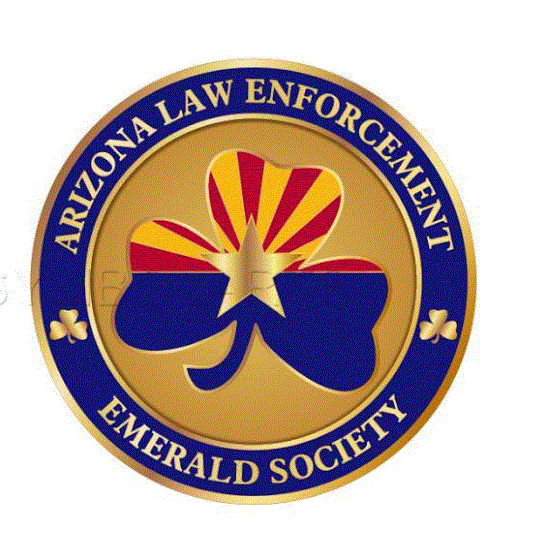 Application for Membership 2024		www.azemeraldsociety.orgNAME___________________________________________________________________________ADDRESS_________________________________________________________________________________________________________________________________________________________PHONE______________________ EMAIL______________________________________________	        I am an 	 	Active board member OR past ALEES Board member		 Active or retired; sworn or civilian employee of an LE Agency/Spouse		 Civilian supporter of Law Enforcement and ALEES		 Other ____________________________________I hereby apply for membership into the Arizona Law Enforcement Emerald Society. If elected to membership, I agree to abide by and be governed by the present Constitution and Bylaws of the Arizona Law Enforcement Emerald Society and future amendments, modifications and changes hereto. I further submit that I have not been convicted of any offence that would be construed as a misdemeanor involving threat or violence or any felony under Arizona Revised Statutes.BUSINESS NAME __________________________________ AGENCY________________________________	 RANK/BADGE/ID# __________________________   	 	      Active         Retired       SPONSOR MEMBER NAME (for Civilian Supporter/Business membership) OR INVITED BY: ________________________________________________________________________Yearly Dues (Jan. 6)Single Membership $60.00   	       	        paid by	       Online          Check            Cash	(incl. 10% off merchandise, drink @ St. Patrick’s Day & Christmas Party)Couple Membership $80.00 	        	       paid by   	        Online          Check            Cash   (incl. 10% off merchandise, 2 drinks @ St. Patrick’s Day & Christmas Party)SIGNATURE _________________________________________